			ne va pas à l’école.                         va acheter   				  . 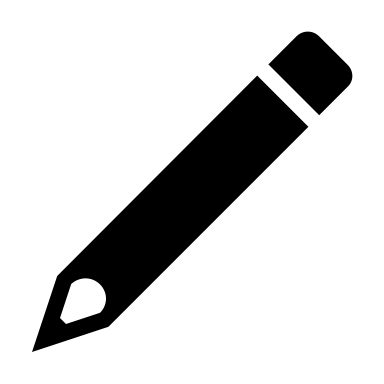 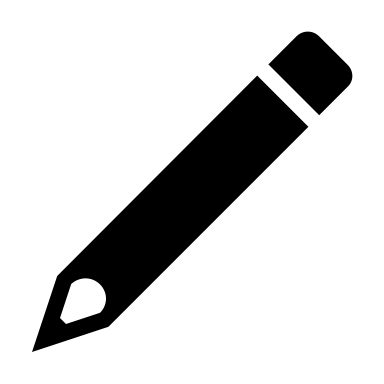 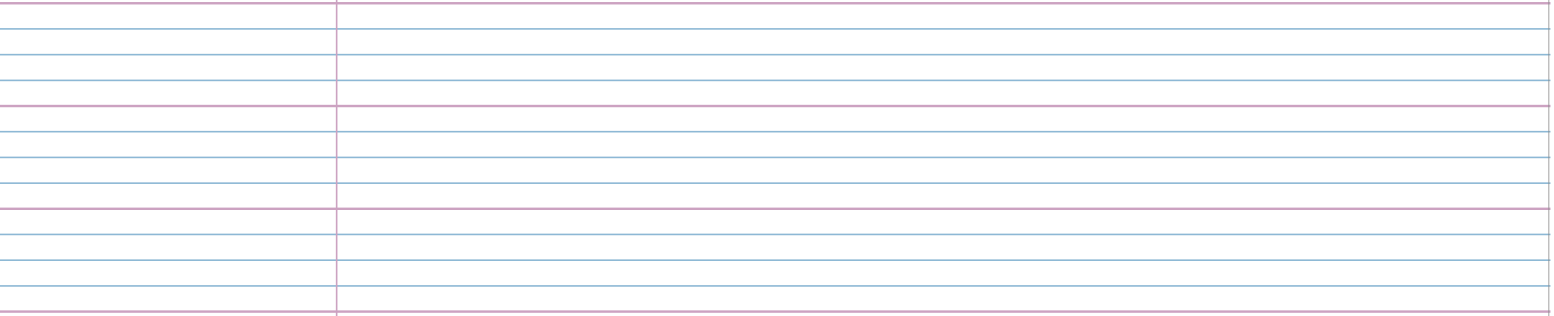 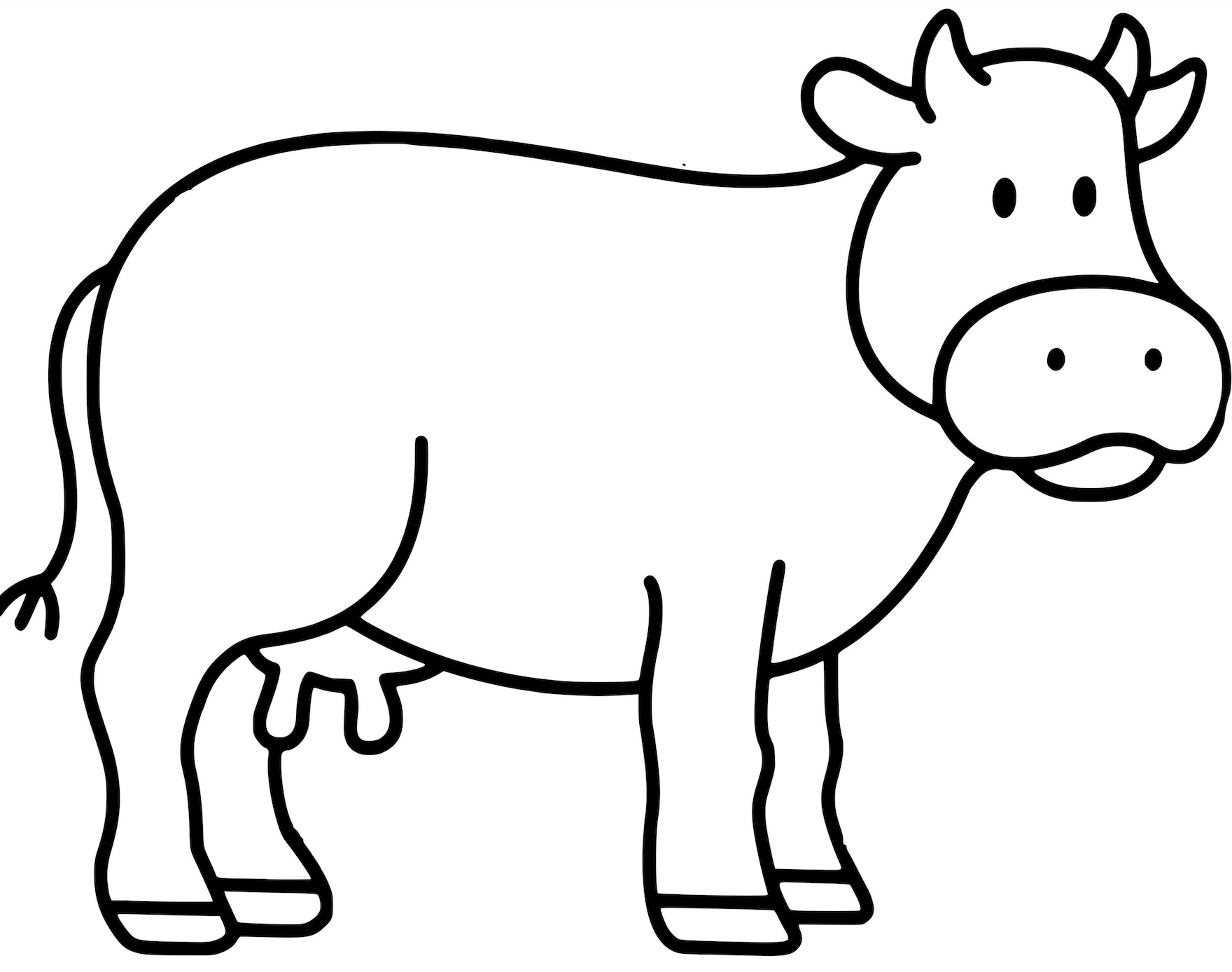 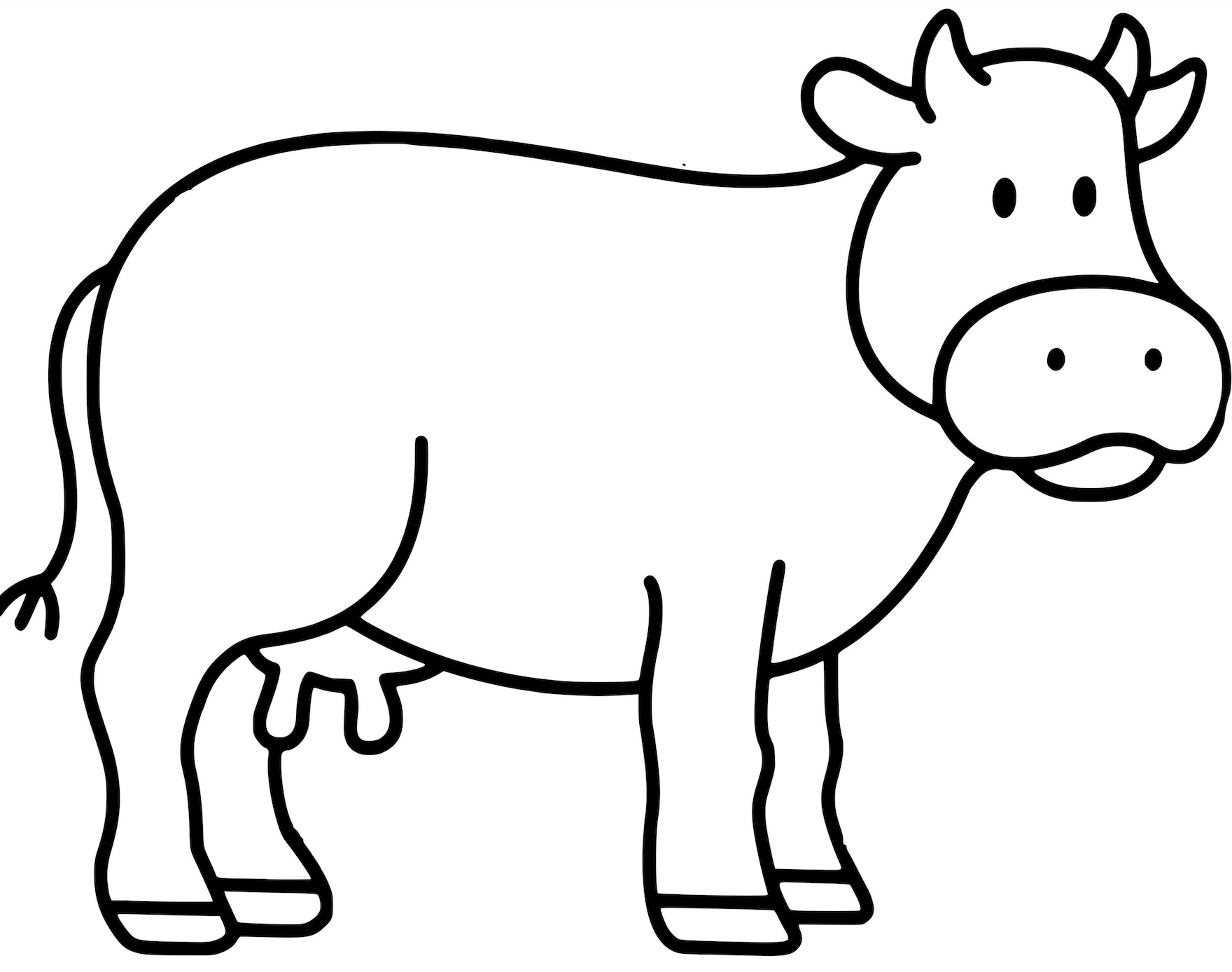 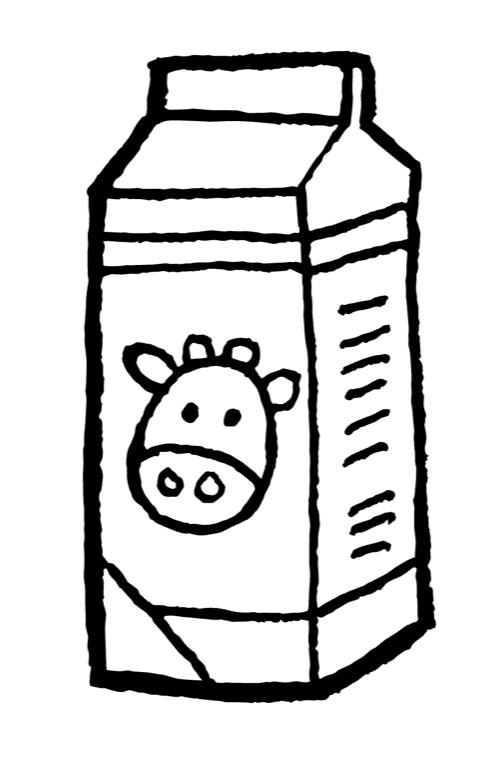 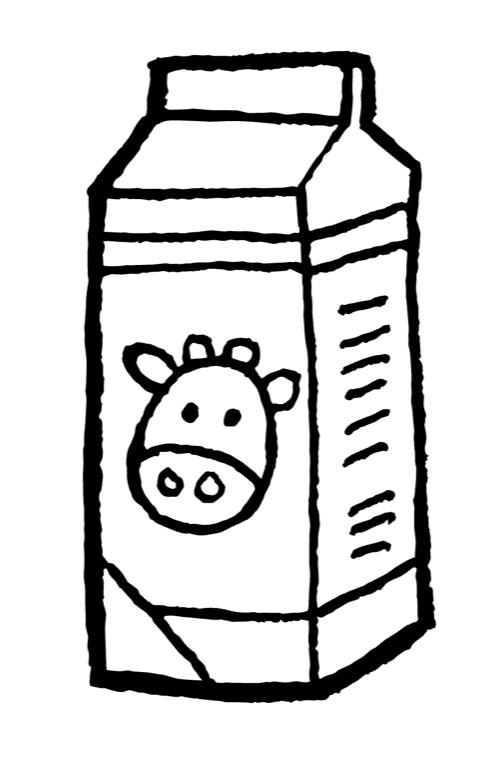 